به نام ایزد  دانا                   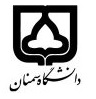 (کاربرگ طرح درس)                                                                     دانشکده     ادبیات و زبانهای خارجی               تاریخ بهروز رسانی:               نیمسال اول سال تحصیلی 99-98     بودجهبندی درسمقطع: کارشناسی□  کارشناسی ارشد□  دکتری□مقطع: کارشناسی□  کارشناسی ارشد□  دکتری□مقطع: کارشناسی□  کارشناسی ارشد□  دکتری□تعداد واحد: نظری2  عملی...تعداد واحد: نظری2  عملی...فارسی: صرف 3فارسی: صرف 3نام درسپیشنیازها و همنیازها: صرف2پیشنیازها و همنیازها: صرف2پیشنیازها و همنیازها: صرف2پیشنیازها و همنیازها: صرف2پیشنیازها و همنیازها: صرف2Morphology1 لاتین: Morphology1 لاتین: نام درسشماره تلفن اتاق:02331533464شماره تلفن اتاق:02331533464شماره تلفن اتاق:02331533464شماره تلفن اتاق:02331533464مدرس/مدرسین: دکتر علی اکبر نورسیدهمدرس/مدرسین: دکتر علی اکبر نورسیدهمدرس/مدرسین: دکتر علی اکبر نورسیدهمدرس/مدرسین: دکتر علی اکبر نورسیدهمنزلگاه اینترنتی: http://noresideh.profile.semnan.ac.irمنزلگاه اینترنتی: http://noresideh.profile.semnan.ac.irمنزلگاه اینترنتی: http://noresideh.profile.semnan.ac.irمنزلگاه اینترنتی: http://noresideh.profile.semnan.ac.irnoresideh@semnan.ac.ir پست الکترونیکی:noresideh@semnan.ac.ir پست الکترونیکی:noresideh@semnan.ac.ir پست الکترونیکی:noresideh@semnan.ac.ir پست الکترونیکی:برنامه تدریس در هفته و شماره کلاس: سه شنبه 8 -10برنامه تدریس در هفته و شماره کلاس: سه شنبه 8 -10برنامه تدریس در هفته و شماره کلاس: سه شنبه 8 -10برنامه تدریس در هفته و شماره کلاس: سه شنبه 8 -10برنامه تدریس در هفته و شماره کلاس: سه شنبه 8 -10برنامه تدریس در هفته و شماره کلاس: سه شنبه 8 -10برنامه تدریس در هفته و شماره کلاس: سه شنبه 8 -10برنامه تدریس در هفته و شماره کلاس: سه شنبه 8 -10اهداف درس: آشنائی و توانمند سازی دانشجویان در مباحث أقسام الاسم، أنواع المصادر، المشتقات، أبنیة الأسماء، الاسم المقصور و الممدود و المنقوص، المثنی و الجمعاهداف درس: آشنائی و توانمند سازی دانشجویان در مباحث أقسام الاسم، أنواع المصادر، المشتقات، أبنیة الأسماء، الاسم المقصور و الممدود و المنقوص، المثنی و الجمعاهداف درس: آشنائی و توانمند سازی دانشجویان در مباحث أقسام الاسم، أنواع المصادر، المشتقات، أبنیة الأسماء، الاسم المقصور و الممدود و المنقوص، المثنی و الجمعاهداف درس: آشنائی و توانمند سازی دانشجویان در مباحث أقسام الاسم، أنواع المصادر، المشتقات، أبنیة الأسماء، الاسم المقصور و الممدود و المنقوص، المثنی و الجمعاهداف درس: آشنائی و توانمند سازی دانشجویان در مباحث أقسام الاسم، أنواع المصادر، المشتقات، أبنیة الأسماء، الاسم المقصور و الممدود و المنقوص، المثنی و الجمعاهداف درس: آشنائی و توانمند سازی دانشجویان در مباحث أقسام الاسم، أنواع المصادر، المشتقات، أبنیة الأسماء، الاسم المقصور و الممدود و المنقوص، المثنی و الجمعاهداف درس: آشنائی و توانمند سازی دانشجویان در مباحث أقسام الاسم، أنواع المصادر، المشتقات، أبنیة الأسماء، الاسم المقصور و الممدود و المنقوص، المثنی و الجمعاهداف درس: آشنائی و توانمند سازی دانشجویان در مباحث أقسام الاسم، أنواع المصادر، المشتقات، أبنیة الأسماء، الاسم المقصور و الممدود و المنقوص، المثنی و الجمعامکانات آموزشی مورد نیاز: کتاب، جزوه، وایتبورد و تختهامکانات آموزشی مورد نیاز: کتاب، جزوه، وایتبورد و تختهامکانات آموزشی مورد نیاز: کتاب، جزوه، وایتبورد و تختهامکانات آموزشی مورد نیاز: کتاب، جزوه، وایتبورد و تختهامکانات آموزشی مورد نیاز: کتاب، جزوه، وایتبورد و تختهامکانات آموزشی مورد نیاز: کتاب، جزوه، وایتبورد و تختهامکانات آموزشی مورد نیاز: کتاب، جزوه، وایتبورد و تختهامکانات آموزشی مورد نیاز: کتاب، جزوه، وایتبورد و تختهامتحان پایانترمامتحان میانترمارزشیابی مستمر(کوئیز)ارزشیابی مستمر(کوئیز)فعالیتهای کلاسی و آموزشیفعالیتهای کلاسی و آموزشینحوه ارزشیابینحوه ارزشیابی%50%20%20%20%10%10درصد نمرهدرصد نمرهمبادی العربیة جلد4مبادی العربیة جلد4مبادی العربیة جلد4مبادی العربیة جلد4مبادی العربیة جلد4مبادی العربیة جلد4منابع و مآخذ درسمنابع و مآخذ درستوضیحاتمبحثشماره هفته آموزشیارائه خلاصه ای از مباحث صرفی مطرح شده در طی ترمهای گذشته به منظور یادآوری بهتر در قالب نمودار و جمع بندی آنها با برگزاری امتحان کلاسیهفته اولتدریس ماده درسی «أقسام الاسم» به همراه ارائه خلاصه درس و جمع بندی در پایان کلاسهفته دومحل تمرینات مرتبط با أقسام الاسم و برگزاری امتحان تستی کلاسیهفته سومتدریس ماده «أنواع المصادر» به همراه ارائه خلاصه نموداری درس در پایان جلسههفته چهارمحل تمارین ماده درسی و برگزاری آزمون کلاسی مرتبط با «أنواع المصادر» به همراه حل تمارین تطبیقی کتاب کارهفته پنجمتدریس بخشی از ماده درسی «المشتقات» به همراه ارائه خلاصه درس و جمع بندی در پایان کلاسهفته ششمتدریس باقی مباحث مرتبط با مشتقات به همراه حل تمارین نمونه هفته هفتمتدریس ماده «أبنيظ الأسماء» به همراه ارائه خلاصه درس در قالب نمودار و حل نمونه تمرینهفته هشتمتدریس ماده «الاسم المقصور و الممدود و المنقوص» به همراه ارائه خلاصه درس در قالب نمودار و حل نمونه تمرینهفته نهمبرگزاری آزمون میان ترم به همراه بررسی سوالات امتحان در پایان ساعت کلاسهفته دهمتدریس ادامه ماده درسی «أحکام المثنی» به همراه جمع بندی مطالب در قالب نمودار و حل نمونه تمرینهفته یازدهمتدریس ادامه ماده درسی «أحکام الجمع» به همراه جمع بندی مطالب در قالب نمودار و حل تمارین نمونههفته دوازدهمتدریس ادامه ماده درسی «المذکر و المؤنث» به همراه جمع بندی مطالب در قالب نمودار و حل تمارین نمونههفته سیزدهمبرگزاری امتحان کلاسی از مباحث بعد از جلسه دهمهفته چهاردهمتدریس ادامه ماده درسی «نسبت» به همراه جمع بندی در قالب نمودار و حل تمارین نمونههفته پانزدهمحل تمارین و برگزاری آزمون تستی کلاسی ماده «نسبت» و بررسی آن در پایان ساعت کلاسهفته شانزدهم